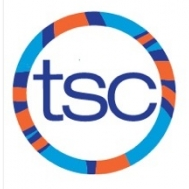 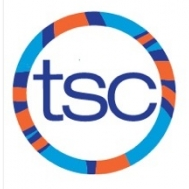 SUNDAYMONDAYTUESDAYWEDNESDAYTHURSDAYFRIDAYSATURDAY14:30-6:00pm Jarvis 25:30-7:30am UT34:30-6:00pm Central Tech48:00-10:00am Harbord  Blue & White Meet3:00-6:00pm UT 565:30-7:30pm Havergal   74:30-6:00pm Central Tech84:30-6:00pm Jarvis 95:30-7:30am UT104:30-6:00pm Central Tech 118:00-10:00am Harbord  1213Thanksgiving Off 144:30-6:00pm Central Tech154:30-6:00pmJarvis 165:30-7:30am UT174:30-6:00pm Central Tech188:00-10:00am Harbord  19205:30-7:30pm Havergal   214:30-6:00pm Central Tech224:30-6:00pm Jarvis 235:30-7:30am UT24Fall Sprint Meet (13&O)4:30-6:00pm Central Tech 25 Fall Sprint Meet (13&O)5:30-7:30am UofT (12&U) 26Fall Sprint Meet (12&U)  275:30-7:30pm Havergal   284:30-6:00pm Central Tech294:30-6:00pm Jarvis 30 5:30-7:30am UT314:30-6:00pm Central Tech